ΘΕΜΑ:  «Πρόσκληση υποβολής δήλωσης προσωρινής τοποθέτησης εκπαιδευτικών που αποσπάστηκαν στο ΠΥΣΔΕ Λακωνίας για το διδακτικό έτος 2019-2020 »  Καλούνται οι εκπαιδευτικοί που αποσπάστηκαν στο ΠΥΣΔΕ  Λακωνίας για το διδακτικό έτος 2019-2020, να υποβάλουν δήλωση προτίμησης για προσωρινή τοποθέτηση από Δευτέρα 26 Αυγούστου 2019 έως Τρίτη 27 Αυγούστου 2019.  Η προθεσμία αυτή είναι αποκλειστική και ουδεμία παράταση θα δοθεί. Οι δηλώσεις μπορούν να υποβληθούν αυτοπροσώπως ή μέσω τηλεομοιότυπου (FAX 27313 63477) ή μέσω ηλεκτρονικού ταχυδρομείου στην ηλεκτρονική διεύθυνση mail@dide.lak.sch.gr  (με σκαναρισμένη την ενυπόγραφη δήλωση τους). Σε περίπτωση αποστολής της δήλωσης με τηλεομοιότυπο (fax) παρακαλούνται οι εκπαιδευτικοί να επιβεβαιώνουν την ορθή λήψη της στο τηλ. 27313 63482.    Οι δηλώσεις προσωρινής τοποθέτησης, θα πρέπει να συμπληρωθούν σύμφωνα με την προτίμηση του κάθε εκπαιδευτικού δεδομένου ότι τα λειτουργικά κενά δεν μπορούν να εκτιμηθούν ακόμα από το ΠΥΣΔΕ Λακωνίας λόγω εκκρεμών υπηρεσιακών διαδικασιών (αποσπάσεις σε φορείς και από ΠΥΣΔΕ σε ΠΥΣΔΕ, καθορισμός τμημάτων προσανατολισμού κλπ).Σημειώνεται ότι δηλώσεις που δεν είναι σύμφωνες με το επισυναπτόμενο έντυπο δε θα ληφθούν υπόψη.Συνημμένα:1. Δήλωση προσωρινής τοποθέτησης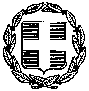 Να διατηρηθεί μέχρι 31-12-2021               ΕΛΛΗΝΙΚΗ ΔΗΜΟΚΡΑΤΙΑYΠOYΡΓΕΙΟ ΠΑΙΔΕΙΑΣ ΚΑΙ ΘΡΗΣΚΕΥΜΑΤΩΝΠΕΡ. Δ/ΝΣΗ  Π. ΚΑΙ Δ. ΕΚΠ/ΣΗΣ ΠΕΛ/ΣΟΥΔΙΕΥΘΥΝΣΗ   Δ/ΘΜΙΑΣ ΕΚΠΑΙΔΕΥΣΗΣ ΛΑΚΩΝΙΑΣ            Σπάρτη: 23-8-2019          Αριθ. Πρωτ. : Φ.10.1/5376Ταχ. Διεύθυνση	:   Διοικητήριο2ο χλμ. Ε. Ο. Σπάρτης-Γυθείου Τ. Κ. 231 00  ΣΠΑΡΤΗΤηλέφωνο	:   27313 63472ΑΝΑΡΤΗΣΗ ΣΤΗΝ ΙΣΤΟΣΕΛΙΔΑΟ ΔιευθυντήςΓεώργιος Παπαδάκος  